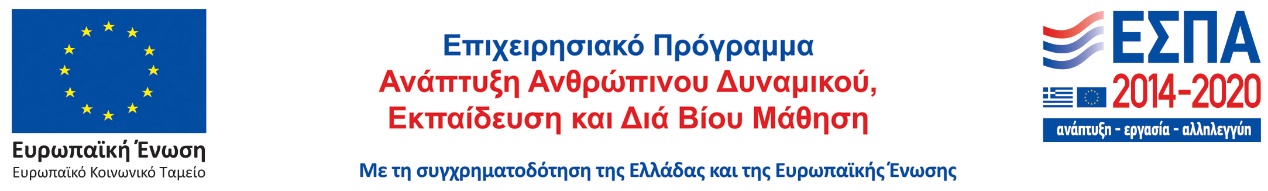 ΑΝΑΚΟΙΝΩΣΗΑνακοινώνεται ότι στο πλαίσιο των φροντιστηριακών μαθημάτων για το μάθημα ΦΙΛΟΣΟΦΙΚΗ ΑΝΘΡΩΠΟΛΟΓΙΑ ΦΛΣ 73 προστίθεται και η μέρα Παρασκευή. Ως εκ τούτου, τα φροντιστηριακά μαθήματα που θα διεξάγονται μόνο διά ζώσης από τον υ.δ. κ. Γιάννη Σπυρίδη θα είναι:

ΔΕΥΤΕΡΑ             12-3μμ     γραφείο 509 (Διδάσκουσας Κα. Λάζου A.)ΤΕΤΑΡΤΗ             2-5μμ       γραφείο 509 (Διδάσκουσας Κα. Λάζου A.)ΠΑΡΑΣΚΕΥΗ       3-6μμ       γραφείο 509 (Διδάσκουσας Κα. Λάζου A.)Το επικουρικό έργο υλοποιείται στο πλαίσιο της Πράξης με τίτλο «Υποστήριξη των εκπαιδευτικών δραστηριοτήτων των ΑΕΙ με την ενσωμάτωση ενισχυτικής διδασκαλίας επιπρόσθετα των κυρίων διαλέξεων για το ακαδημαϊκό έτος 2021-2022» και κωδικό MIS 5164439 που συγχρηματοδοτείται από την Ελλάδα και την Ευρωπαϊκή Ένωση  (Ευρωπαϊκό Κοινωνικό Ταμείο) μέσω του Επιχειρησιακού Προγράμματος «Ανάπτυξη Ανθρώπινου Δυναμικού, Εκπαίδευση και Δια Βίου Μάθηση 2014-2020».Με εκτίμηση,Γιάννης Σπυρίδηςjohnspiridis@live.com 